 Core 2.2 – employment issues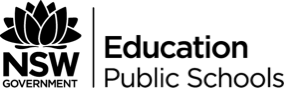 Please read this statement about the programs and their purpose.The purpose of the project is to integrate learning across several topic areas and focus on the big picture learning. It will incorporate the elements of the quality teaching document into student tasks to increase the significance of the learning for students.The programs are not structured as lesson plans and are designed to support flexible implementation. They have a simple format that provides a small number of large tasks to cover the learn about and learn to statements for each topic.In using these programs students take more responsibility for their learning, work more in groups and have greater choice about what case studies and examples they engage. Teachers will act as facilitators, but will still need to intervene in the learning to teach explicitly concepts, skills and terminology when students find difficulty within particular tasks. All the tasks can be used for assessment for or assessment of learning purposes. Teachers can use the tasks to provide feedback to students and assess the products and processes of the task for the purpose of recording data that will be used for school reporting purposes. When using the tasks in these ways for assessment, there is no need to create additional assessment tasks and end of topic tests are not needed because teachers will have already the assessment information needed for school reporting.Schools can add their own resources and vary the ICT suggestions, within the syllabus requirements, to match their school resources. Feedback is welcomed and adjustments will be made to improve the units in response to evaluation of these programs. Resources may become outdated over time and will require updating to ensure a contemporary approach is used.Note – this particular program has been written as a model to demonstrate a combined unit of work with an emphasis on work and employment.Outcomes and other elements of the syllabus used in this document are copyright.
Commerce 7-10 Syllabus
© NSW Education Standards Authority (NESA) for and on behalf of the Crown in right of the State of New South Wales, 2003Topic – commerce stage 5 combined unitCore part 2.2 – employment issuesOption 11 – running a business Reflects intent of work, employment & enterprise statementFocusStudents become actively engaged in planning, organising & running a business focusing on the commercial & legal aspects of employment & the work environment.Time – 40 hours (16 weeks)Work first 4 weeksBusiness 12 weeks (runs concurrently with)Employment last 4 weeks.OutcomesA student:5.1 – applies consumer, financial, business, legal & employment concepts & terminology on a variety of contexts5.2 – analyses the rights & responsibilities of individuals in a range of consumer, financial, business, legal & employment contexts5.3 – examines the role of law in society5.4 – analyses key factors affecting commercial & legal decisions5.5 – evaluates options for solving commercial & legal problems & issues5.6 – monitors & modifies the implementation of plans designed to solve commercial & legal problems & issues5.7 – researches & assesses commercial & legal information using a variety of sources5.8 – explains commercial & legal information using a variety of forms5.9 – works independently & collaboratively to meet individual & collective goals within specified timelines.Suggested ICTDatabase – record results of surveys – local businesses, local employment needsSpreadsheets – prepare business budgetMultimedia – PowerPoint presentation, animated advertisement, 30 second video commercial to launch or market product or serviceGraphics/desk top publishing – produce brochure or flyer for product or serviceElectronic communication – access information on starting and running a business, employment opportunities, business case studies, design a web page to market a product or serviceWord processing – use to prepare information for other applications.ResourcesCommerce in Action for Australian Citizens Second Edn, Brian Parker, MacmillanConcepts in Commerce, Third Edn Stephen Chapman and Malcolm Freak, Jacaranda PlusABS websiteEmployment Related Skills Logbook (intranet only)Business Entry PointDOITelstra Business Vocational Learning in HSIESeek websiteJobsearch website career quizHelp with Finding a JobAustralian Youth Mentoring NetworkTeacher noteThis combined unit begins with the workplace, changing work patterns and types of employment (Core part 2.2 Employment issues). Issues of unemployment lead to considerations of self-employment and the requirements of running a small business enterprise (option 11 – running a business). The unit concludes with aspects of employment issues relating to running a business, such as employment contracts, taxation and superannuation and employment relations. This third section can be completed concurrently with tasks in running a business enterprise or as a discreet task at the end of the unit.Learn about and toTeaching and learning activitiesAssessment – the activities require students to demonstrate their learning and are all assessment for learning activities. Some activities might be selected and included in a school assessment schedule for assessment of learning.Jobs R Us employment agencyTask 1You have just been employed by Jobs R Us, a new employment agency near your school.Your manager is new to the district and wants to investigate employment opportunities in the local area which can be recommended to job seekers.You are given one week to research jobs in the local area and write a report to the manager.Where will you research?Using the internet, look for directories of jobs which allow you to select jobs based on location. Look in your local papers to find what jobs are advertisedInterview local business owners (perhaps parents or friends) and ask them what jobs are available.Construct a table to list the jobs available based on occupation, gender, age, full time, part time or casual work.List the skills and experience required for each job.Write a report to your manager which outlines the job opportunities in your local area. Include in your report whether jobs are full time, part time or casual hours. Identify which jobs require experience and which jobs are suitable for entry level employees. Make a special note of groups they you think may have difficulty in finding a job.If you are looking for a job, are there other ways of looking for employment that are not covered in the report you have written? How important is it to have a broad range of job seeking skills?Task 2Form groups of 4-5 to be a team in Jobs R Us. Each team is to develop a training manual to help clients seek employment. Refer to the employment related skills logbook.Outline the general skills required in the workplaceDevelop a proforma for writing a resume (look at advice and tips on Seek for suggestions).Make up your top 10 tips for people going for an interview Develop a program “developing your job seeking skills” to support clients as they look for a jobYour manager tells you the local school has invited a representative from Jobs R Us to talk with the commerce class about “how to ace the interview.” Write a role play which the manager can use to show the students how to be successful at interviews. Remember, part of the role play might be to show what not to do at an interview. You can record your role play for future use by Jobs R Us.Task 3Working in pairs, research and design one or two PowerPoint slides which can be included in a class presentation on “getting the job you always wanted.”Your teacher will allocate each pair a topic which could include:Finding jobs onlineThe hidden job marketCold calling to find jobsSkills in demandHow volunteering can help you show your job skillsInternshipsBuilding on the skills and experiences gained from part time employmentTips for writing a great resumeInterview skillsProfessional networking skillsManaging your online profileMentoringMisleading job advertisementsJob scams.The collated powerpoint can be used at a year meeting as a discussion starter to explore the importance of developing job seeker skills.Students are to complete a competency sheet for the school to work employment-related skills logbook.Small business enterpriseLunch to youYour class has investigated business opportunities in your local area. Local workers are finding the inconvenience of leaving work to buy their lunch each day is frustrating and they have told you the cost of lunch is too high.Together, your class has decided to operate a business which will deliver lunches to local business. You will provide a limited selection of high quality pre-packaged lunches, with different varieties available each day. The cost of the delivered meal will be between 10 and 20% less expensive than the customers are currently spending.Your business can make savings using economies of scale based on a limited choice each day while providing high quality products.Your class will form groups of between 6 to 8 students to plan how this business will operate.Students are to elect a CEO, company secretary, marketing manager, financial controller, operations manager and customer relations manager. Together, you are to develop a business plan which will guide the development and operation of your business.Each member of the team will be responsible for their function in the business and must coordinate their plans with other team members.Research and develop a short role statement which describes the responsibilities of each member of the business.Business and Service NSW have resources which will help you begin your planning.Research the following business structures and identify the advantages and disadvantages of each. Sole traderPartnershipPrivate companyPublic CompanyCooperativeRecommend the most suitable one for your small business and explain why you have made this choice.Task 4 expanding your businessEach member of the group has invested some of their savings in the business. You have decided it is the right time to expand your business and you need to attract new investors as well as review your business activities to ensure you are operating to a high standard. Using the simple business plan you developed previously include the following information:an introduction which identifies why you are in business, and outlines the skills and experience of the ownersa description of the good or service you produceexplain how you decided on your brand name and design a logo which identifies your branddescribe the market research strategy you will use which determines the location, demographics, target market and competitorsan outline of the local, state and federal laws and regulations with which the business must complya budget which estimates the costs of production, selling price, source of fundsthe steps taken to establish the business including location, staffing, and setting up operations.To help with this activity, students should research how to set up a small business starting with the resources previously identified. You can invite guest speakers to tell you about their experiences when starting and operating a small business. Parents and your local chamber of commerce will be good starting places for this help. Task 5 operating your businessNow that you have started your business and you can see that it is becoming successful you want to advertise to new markets.Prepare a marketing campaignYou have a wide range of choice about how you can market your product. You can:Design and distribute information flyersAdvertise in local or state-wide newspapersSponsor a local sporting team or community serviceAdvertise on televisionUse social media such as Facebook, Instagram, Twitter or emailDevelop a website which could allow customers to order and pay onlineDesign a video marketing campaign using YouTubeDevelop a loyalty program to keep customers coming back.Each group is to choose three different marketing strategies and design the promotional material you will use.Keeping financial recordsMany business fail because they are unable to keep accurate financial records.Using information from the following sites make recommendations about how your business should keep accurate financial records:ASICAustralian Government – BusinessGetting the right adviceBusiness owners benefit by having information from experts who can advise them about how to run the business successfully.Research one of the business advisers below and explain how they can benefit Lunches R Us. AccountantsChamber of CommerceLawyersConsultantsNetworksBusiness coaches or mentors.Students are to complete a competency sheet for the school to work employment-related skills logbook.This part of the unit can be completed as a discrete task or concurrently in developing the small business. The human resources manager is employing staff.Task 6 managing your human resourcesYou have been appointed as the human resources manager for Lunches R Us.You are responsible for recruiting staff. In consultation with the CEO you decide to recruit a new delivery driver.You are to:prepare a job advertisement including a job description, responsibilities qualifications and remunerationoutline the criteria for selection which you will use including some questions to be asked at interviewexplain the advantages and disadvantages of different types of employment contracts and suggest the best type of employment contract for this position.Task 7 inducting new employeesYou have successfully recruited a new delivery driver who is starting work next Monday. Develop an induction program which can be used for new employees.Your program should include:an organisation chart to show the management structure using the information from the previous activitiesoutline the legal rights and responsibilities of employees including working conditions and types of leaveobtain a tax file declaration and complete it as an example for employeesexplain your obligation to the new employee in relation to superannuation and leave entitlementsHow does anti-discrimination legislation protect both the employee and your businessresearch the relevant trade union and outline their role in a possible dispute.Task 8You have been voted by your fellow employees as the grievance officer for the workplace.The following complaint has been lodged with you.A young female employee from an Asian background has been consistently praised in the past 3 years by her supervisor for her excellent work.Recently a young male who joined the firm in the past 12 months was promoted as team leader, a position which she felt she was better qualitied to fill. She now has to report to him on a daily basis. She has lodged a complaint to you as the grievance officer.Your job is to investigate the case and write a report to the human resources manager. Your investigations should include:Protection of employees by anti-discrimination lawsWhat information you will need to collectThe role of the relevant union in resolving the disputeThe dispute resolution method usedHow an outcome will be determinedUse the following resources to assist your answer:Human Rights CommissionGood Practice GuidelinesStudents are to complete a competency sheet for the school to work employment-related skills logbook.Task 9 reflectionDuring this unit you have learned about a range of issues about employment and running a business.What were the important things which you learned about during this unit which you did not know when you started?What would you like to investigate further to help you to understand employment and business operations?Learn aboutLearn toThe WorkplaceChanging work patternsinvestigate changing work patterns & discuss impacts on individual & societyresearch & evaluate stereotypes of employment patternspropose strategies to address workplace issues and concernsBenefits of education & training for employmentidentify the range of skills & benefits of employment programsTypes of employmentcasual, part time, full time, self-employedvoluntary & unpaididentify the range of employment options for young peopleexamine the advantages & disadvantages associated with particular types of jobs for men & womenUnemploymentdiscuss implications of unemployment for individuals & societyBeing an EntrepreneurReasons for being self-employedidentify the advantages & disadvantages of being self employedRequired skills and personal characteristicsassess the required skills & personal characteristics for success as a business owner neededOperating a businessset up and run a simulated or school-based businessSelecting business opportunities - market research, location, demographics, competition, target marketsidentify the opportunities for small business operationsexamine the range of opportunities for setting up a small businessevaluate the likely success of small business opportunitiesSelecting the appropriate structure - sole trader, partnership, private company, incorporated associationdescribe the key features of each organisational structureselect an appropriate structure for particular situationsArranging financeinvestigate & evaluate the range of finance optionsprepare a loan application or a simple prospectusEstablishing a new or purchasing an existing business - location, staffing, new, established, franchising, equippingdescribe the main steps in establishing a new or purchasing an existing businessBusiness OperationMeeting regulations - local, state, federalidentify the regulations impacting on a business operationSelling productsselect appropriate marketing strategies for promoting a businessMaintaining records - revenue statement, balance sheet, cash flow, taxation recordsidentify & develop strategies to minimise risk to avoid insolvency & bankruptcyRisk management - planning for the futureidentify & develop strategies to minimise risk to avoid insolvency & bankruptcyEmployment Aspects of employment issues relating to running a businessidentify, evaluate & report on employment issues & processes related to a businessTypes of Employment Contractsawards, enterprise agreements, individual workplace agreements, common law contractsrights & entitlements of casual, part-time & full-time employmentuse the internet to investigate the types of employment contractsdiscuss the advantages & disadvantages of each type of employment contractresearch the employment conditions of casual, part-time, full-time employees & contractorsTaxationreasons for taxes, types of taxesprocesses of paying taxesdescribe the services funded by taxation explain the relationship between taxation, income & government-funded servicescomplete a basic tax return & tax declarationSuperannuationidentify the obligation of employers towards employees in relation to superannuationdiscuss the advantages & disadvantages of superannuation as a saving/investment optionEmployment RelationsLegal issues relating to the workplace - occupational health & safety, anti-discrimination & unfair dismissal, redundancy & retraining, privacy, outsourcing, pieceworkresearch a current employment relations issue that affects different groups in societyidentify ethical & unethical workplace practices & investigate the impact of these practicesdiscuss the extent to which anti-discrimination laws protect individuals in the workplaceRole of unions & employer groupsidentify the role of unions & employer groupsassess the changing role of unions & employers groupsResolving disputes - grievance procedures, negotiation, mediation, conciliation, arbitrationidentify a range of dispute resolution methodsexplain a possible dispute resolution processpropose strategies to address workplace issues & concerns